20 listopada – Dzień Praw Dziecka Z tej okazji przesyłam w ramach kreatywności karty pracy na deszczowe listopadowe dni.  Słonecznego weekendu życzę Wszystkim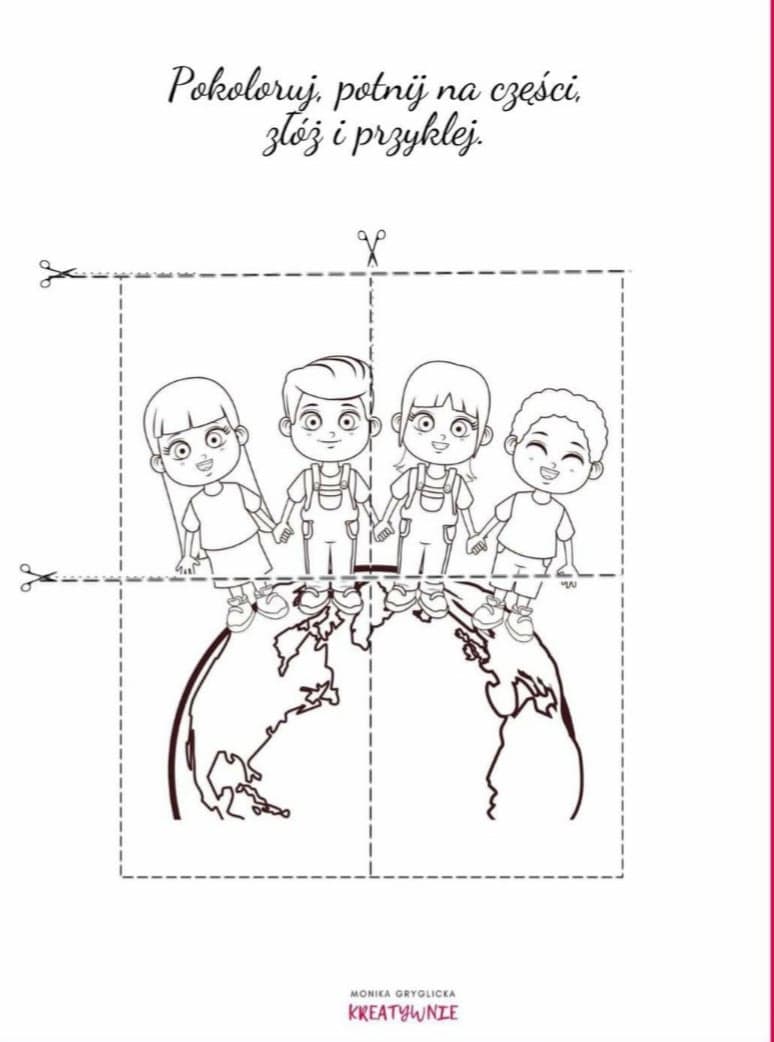 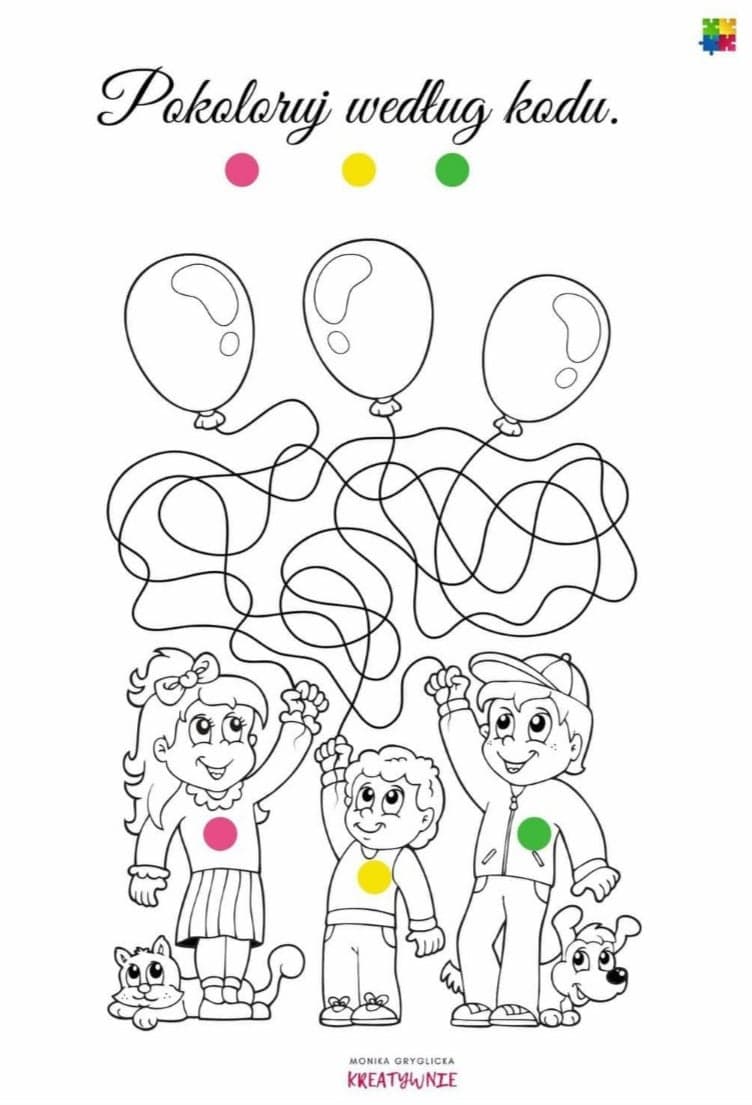 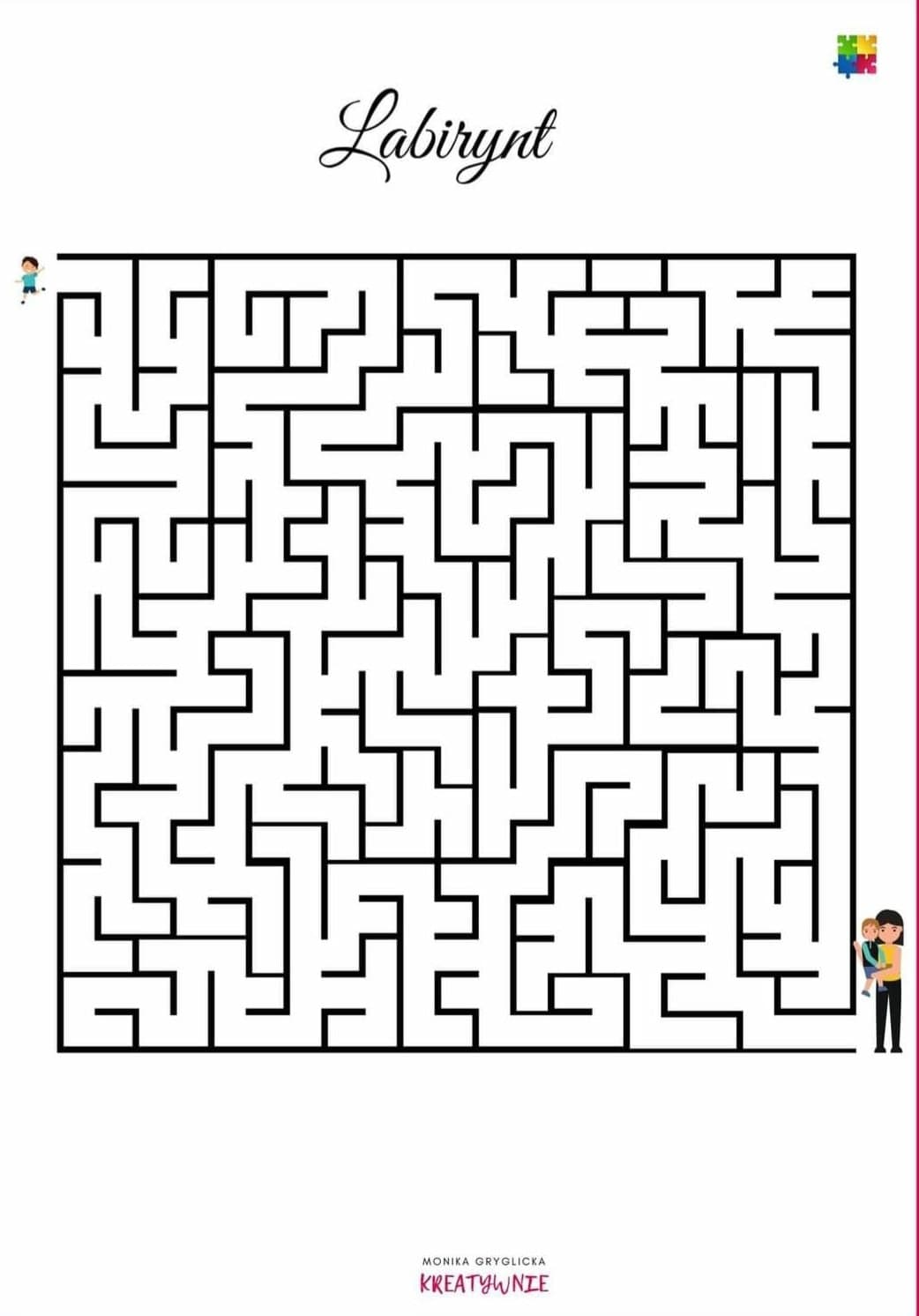 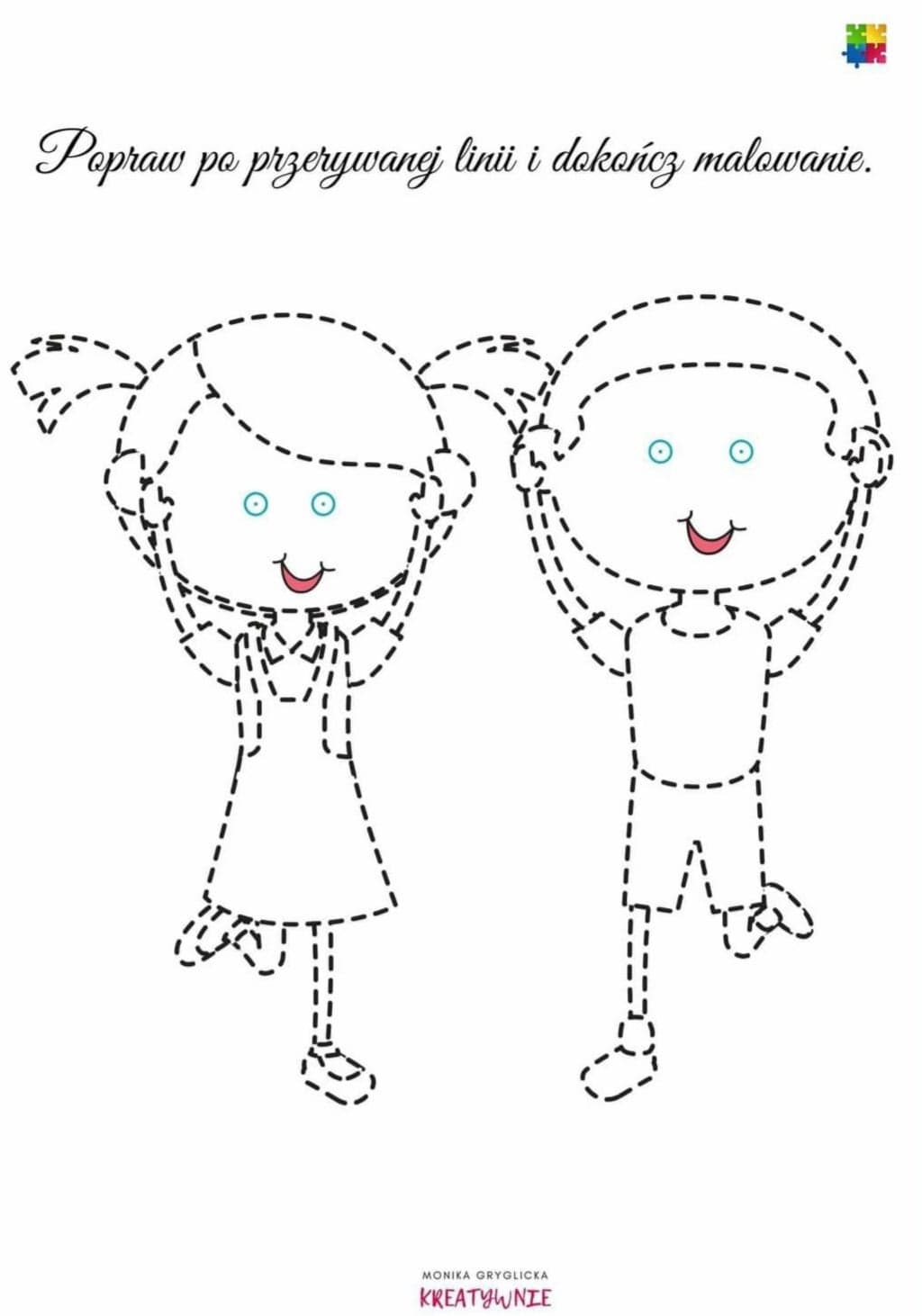 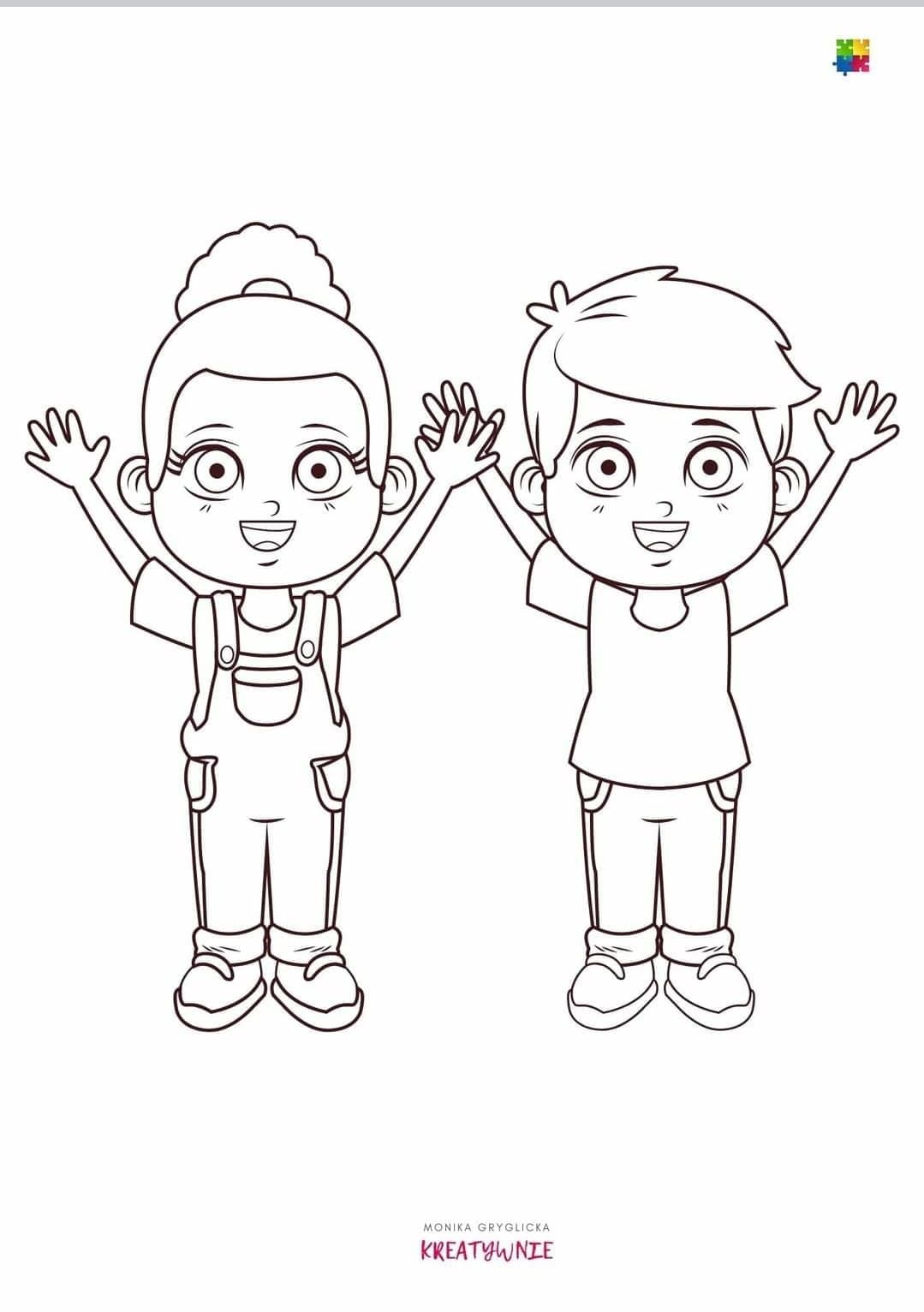 